1. WeatheringDefine weathering:When a rock is broken into smaller pieces, surface area __________________ and weathering rate __________2. The Water CycleLabel the water cycleDRAW IN THE WATER CYCLE!!!!!!What factors determine if water will infiltrate into the ground or will runoff into the ocean?3. Porosity, Permeability and CapillarityDefine porosity:Porosity does not depend on particle size Define permeability:As particle size increases, permeability increases Define capillarity:Capillarity increases when particle size decreases 4. Erosion and DepositionDefine erosionDefine depositionGRAVITY is the force that drives erosion5. StreamsWhat is the shape of a valley made by a stream?Stream velocity depends on slope and discharge (amount of water)Describe where and why erosion/ deposition occur on the diagram below.  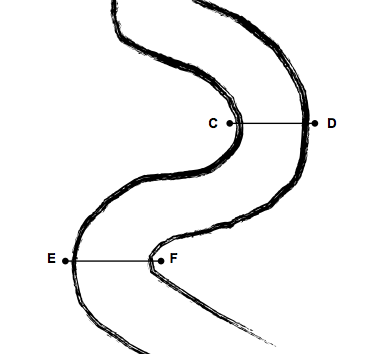 Describe how streams deposit sediment6. GlaciersWhat is the shape of a valley made by a glacier?What is a drumlin?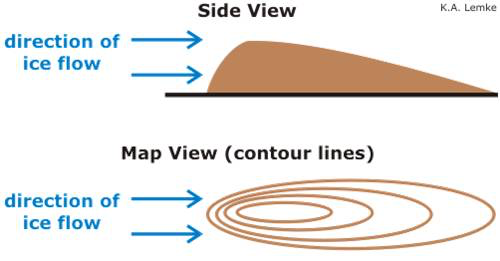 7. Mass Movements, Wind, WavesDescribe how mass movements deposit sedimentDescribe how wind deposit sedimentDescribe how waves deposit sediment8. LandscapesArid landscape- steep slope with sharp anglesHumid climate- smooth with rounded slopeStream drainage patterns that develop in a landscape region are determined by _________________________Regents Questions (Homework)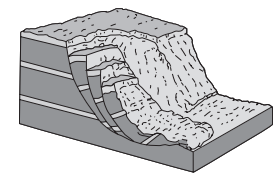 1. The block diagram to the right represents a rapid downslope flow of saturated soil and rock layers. What are two likely causes of this rapid downslope flow?2. Which climate conditions most likely produce a landscape with rounded hills, large river valleys with many tributaries, and tropical vegetation? 3. Which agent of erosion most likely moves sediments in a sand dune? ______________________________________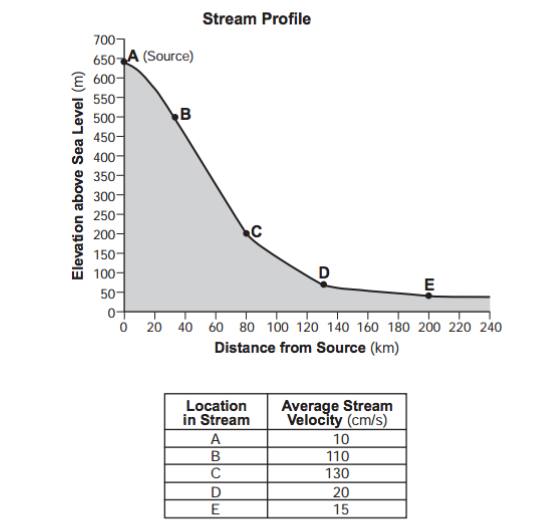 Base your answers for questions 4 through 6 on the diagram to the right. 4. The average stream velocity at each location is controlled primarily by the(1) elevation above sea level (2) sediment carried by the stream (3) slope of the land (4) distance from the stream’s source 5. What is the largest type of sediment that could be transported at location B? ______________________________6. Which features could be formed by the stream between locations D and E? (1) meanders        (3) barrier islands (2) kettle lakes     (4) drumlins7. After a heavy rainstorm, vegetation on a hillslope was completely removed. How will this removal of vegetation affect the relative amounts of infiltration and runoff that occur during the next heavy rainstorm? (1) Infiltration and runoff will both be less. (2) Infiltration and runoff will both be greater. (3) Infiltration will be less and runoff will be greater. (4) Infiltration will be greater and runoff will be less.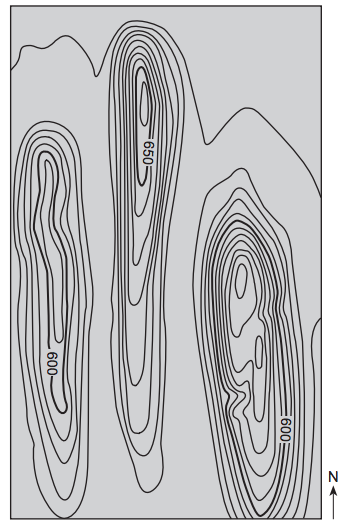 8.  The topographic map to the right shows three drumlins located in New York State.What was the direction of the advancing ice movement that created these drumlins, and what is the most likely arrangement of sediments in the drumlins? (1) north to south ice movement, and unsorted sediments (2) north to south ice movement, and sorted sediments (3) south to north ice movement, and unsorted sediments (4) south to north ice movement, and sorted sediments9. The diagram below represents cross sections of equal-size beakers A, B, and C filled with beads. Which statement best compares the porosity in the three beakers? 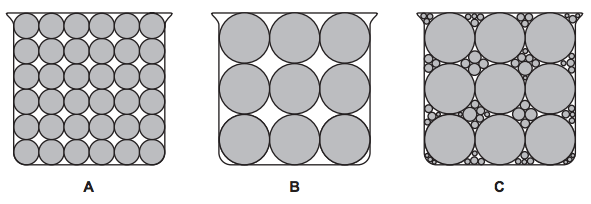 (1) Beaker A and beaker B have the same porosity, and beaker C has the least porosity. (2) Beaker A and beaker B have the same porosity, and beaker C has the greatest porosity. (3) Beaker B has the greatest porosity, beaker A has less porosity, and beaker C has the least porosity. (4) Beaker C has the greatest porosity, beaker B has less porosity, and beaker A has the least porosity.10. When snow cover on the land melts, the water will most likely become surface runoff if the land surface is Physical/Mechanical WeatheringChemical WeatheringDefinition: Definition:Types:Types:(1) groundwater and abrasion (3) prevailing wind and abrasion (2) groundwater and gravity (4) prevailing wind and gravity(1) cool and arid (2) cool and humid (3) warm and arid (4) warm and humid(1) frozen (2) porous (3) grass covered (4) unconsolidated gravel